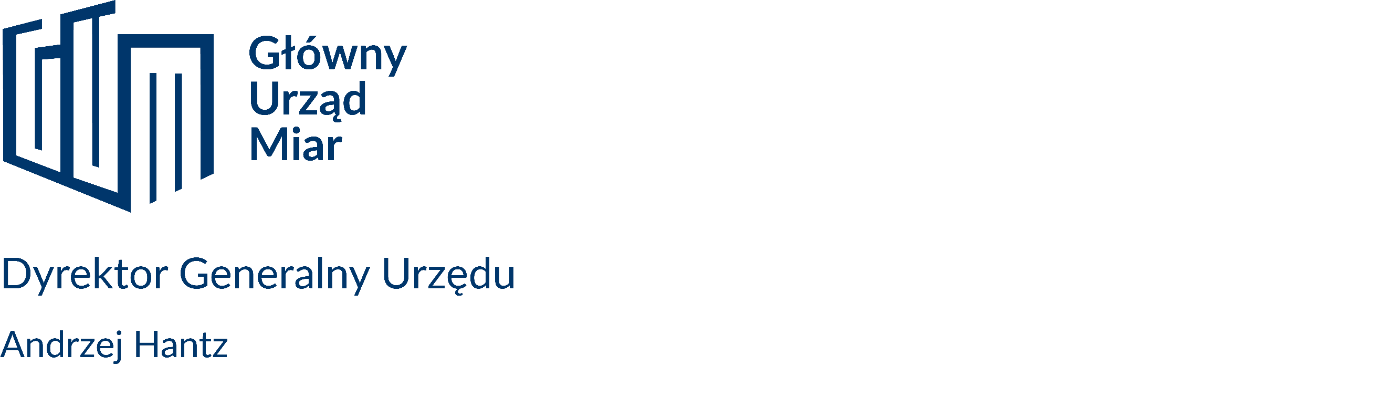 ZAPYTANIE OFERTOWE DOTYCZĄCE DOSTAWY CZASOPISM ZAGRANICZNYCH DO GŁÓWNEGO URZĘDU MIARPrzedmiotem zapytania jest zaproszenie do składania ofert na dostawę do Głównego Urzędu Miar czasopism zagranicznych w wersji drukowanej oraz udostępnianie w wersji elektronicznej. Zamawiający: Główny Urząd Miarul. Elektoralna 2, 00-139 Warszawatel. 22 581 93 99, fax 22 581 93 92www.gum.gov.pl Rodzaj zamawiającego: Administracja rządowa centralnaTryb udzielenia zamówienia: Postępowanie nie podlega przepisom ustawy z dnia 11 września 2019 r. - Prawo zamówień publicznych (Dz. U. poz. 2019, z późń. zm.) ze względu na szacowaną wartość zamówienia poniżej 130 000 zł netto. Postępowanie prowadzone jest na zasadach określonych przez Zamawiającego. ZAKRES PRZEDMIOTU ZAMÓWIENIA:Opis przedmiotu zamówienia (wymagania):Przedmiotem niniejszego zapytania ofertowego jest systematyczna i terminowa dostawa czasopism zagranicznych do Głównego Urzędu Mira, z datą wydania od 1 stycznia 2021 r, do 31 grudnia 2021 r., których tytuły zostały wskazane w zał. nr 2 oraz z datą wydania od 1 stycznia 2022 r. do 31 grudnia 2022 r., których tytuły zostały wskazane w zał. nr 3. Termin prenumeraty oznacza dostarczenie przez Wykonawcę do Zamawiającego czasopism w wersji drukowanej (print) oraz udostępnienie wersji elektronicznej (online) na dowolną liczbę stanowisk komputerowych pracujących w sieci Głównego Urzędu Miar zgodnie z zał. 2 i 3. Kryteria oceny ofert cena 100 % Sposób monitorowania lub nadzorowania wykonawcy w trakcie realizacji zlecenia (jeśli jest to zasadne):zgodnie z zapisami zawartymi w projekcie umowy.PŁATNOŚĆ:21 dni od dostarczenia prawidłowo wystawionej faktury.Zamawiający wskazuje, że termin płatności nie może być krótszy niż 21 dni od dnia otrzymania prawidłowo wystawionej faktury. MIEJSCE ORAZ TERMIN SKŁADANIA OFERT:Oferta powinna być przesłana za pośrednictwem poczty elektronicznej na adres e-mail: dwm@gum.gov.pl, do dnia 5 października 2021r.DODATKOWE INFORMACJE:Oferent może przed upływem terminu składania ofert zmienić lub wycofać swoją ofertę.Zamawiający zastrzega sobie prawo do niewyłonienia Wykonawcy w przypadku przekroczenia kwoty przeznaczonej na realizację zamówienia. W przypadku, gdy cena najkorzystniejszej oferta przewyższa wartość budżetu jakim dysponuje Zamawiający w celu realizacji zamówienia, Zamawiający dopuszcza możliwość przeprowadzenia dodatkowych negocjacji cenowych z Wykonawcą, który złożył ofertą najkorzystniejszą. Wykonawca składający ofertę w wyniku przeprowadzonych negocjacji, nie może zaoferować ceny wyższej niż cena zaoferowana w złożonej ofercie.Zamawiający w żadnym wypadku nie odpowiada za koszty poniesione przez Wykonawców w związku z przygotowaniem i złożeniem oferty. Wykonawcy zobowiązują się nie podnosić jakichkolwiek roszczeń z tego tytułu względem Zamawiającego.W toku badania i oceny ofert Zamawiający może żądać od Wykonawców wyjaśnień dotyczących treści złożonych ofert.Okres związania ofertą wynosi 30 dni. Zamawiający zastrzega sobie prawo do unieważnienia postępowania w każdym czasie bez podania przyczyny.ISTOTNE POSTANOWIENIA UMOWYProjekt umowy w załączeniu. TERMIN REALIZACJI ZAMÓWIENIA Dostawa czasopism wydanych od 1 stycznia 2021 r. do 31 grudnia 2022 r. (do 1 miesięcy po planowanym opublikowaniu numeru czasopisma).KLAUZULA INFORMACYJNA RODOInformacja o przetwarzaniu danych osobowych w postępowaniu o udzielenie zamówienia publicznego, do których nie mają zastosowania przepisy ustawy - Prawo zamówień publicznychKlauzula informacyjna dotyczącą przetwarzania danych osobowych zgodnie z RODO znajduje się pod poniższym linkiem:  https://www.gum.gov.pl/pl/o-nas/klauzula-rodo/klauzula-rodo/2400,Klauzula-RODO.htmlZAŁĄCZNIK:Projekt umowyWykaz tytułów czasopism wydanych w roku 2021Wykaz tytułów czasopism wydanych w roku 2022Formularz ofertyWzór umowy powierzenia danych osobowych